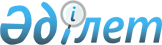 Об оказании гуманитарной помощи Кыргызской РеспубликеПостановление Правительства Республики Казахстан от 12 августа 2010 года № 814

      В связи с ситуацией, сложившейся в Кыргызской Республике, Правительство Республики Казахстан ПОСТАНОВЛЯЕТ:



      1. Министерству обороны Республики Казахстан обеспечить оказание гуманитарной помощи Кыргызской Республике имуществом согласно приложению к настоящему постановлению.



      2. Министерству транспорта и коммуникаций Республики Казахстан обеспечить транспортировку и доставку в Кыргызскую Республику гуманитарной помощи до станции Ош.



      3. Комитету национальной безопасности Республики Казахстан (по согласованию) в установленном законодательством порядке обеспечить прохождение пограничного контроля и оперативное пересечение границы Республики Казахстан транспортом с гуманитарной помощью.



      4. Министерству иностранных дел Республики Казахстан определить получателя передаваемой гуманитарной помощи, а также обеспечить координацию мер по ее получению.



      5. Министерству обороны Республики Казахстан, Министерству транспорта и коммуникаций Республики Казахстан и Министерству финансов Республики Казахстан принять меры, вытекающие из настоящего постановления.



      6. Настоящее постановление вводится в действие со дня подписания.      Премьер-Министр

      Республики Казахстан                       К. Масимов

Приложение         

к постановлению Правительства

Республики Казахстан    

от 12 августа 2010 года № 814 

Перечень

имущества, передаваемого в качестве гуманитарной помощи

Кыргызской Республике

      1. Полевые кухни КП-125                            - 10 ед.



      2. АРС-14 для подвоза воды                         - 5 ед.



      3. Консервы мясные                                 - 20 тонн



      4. Консервы мясорастительные                       - 20 тонн
					© 2012. РГП на ПХВ «Институт законодательства и правовой информации Республики Казахстан» Министерства юстиции Республики Казахстан
				